Çalışmanın BaşlığıÖzetÖzet Times New Roman, 12 punto, tek satır aralığında iki yana yaslı olacak şekilde ysazılmalıdır. Anahtar Kelimeler: En az 3, en fazla 5 anahtar kelime, alfabetik. Çalışmanın Başlığı (İngilizce)AbstractAbstract Times New Roman, 12 punto, tek satır aralığında iki yana yaslı olacak şekilde yazılmalıdır. Keywords: GirişTimes New Roman yazı karakteri ile 12 punto olarak 1,5 satır aralığı kullanılarak yazılmalıdır. Paragraflar ve başlıklar arasına ekstra boşluk eklemeyiniz.   Düzey başlıkları için lütfen aşağıdaki tablodan yararlanınız (APA):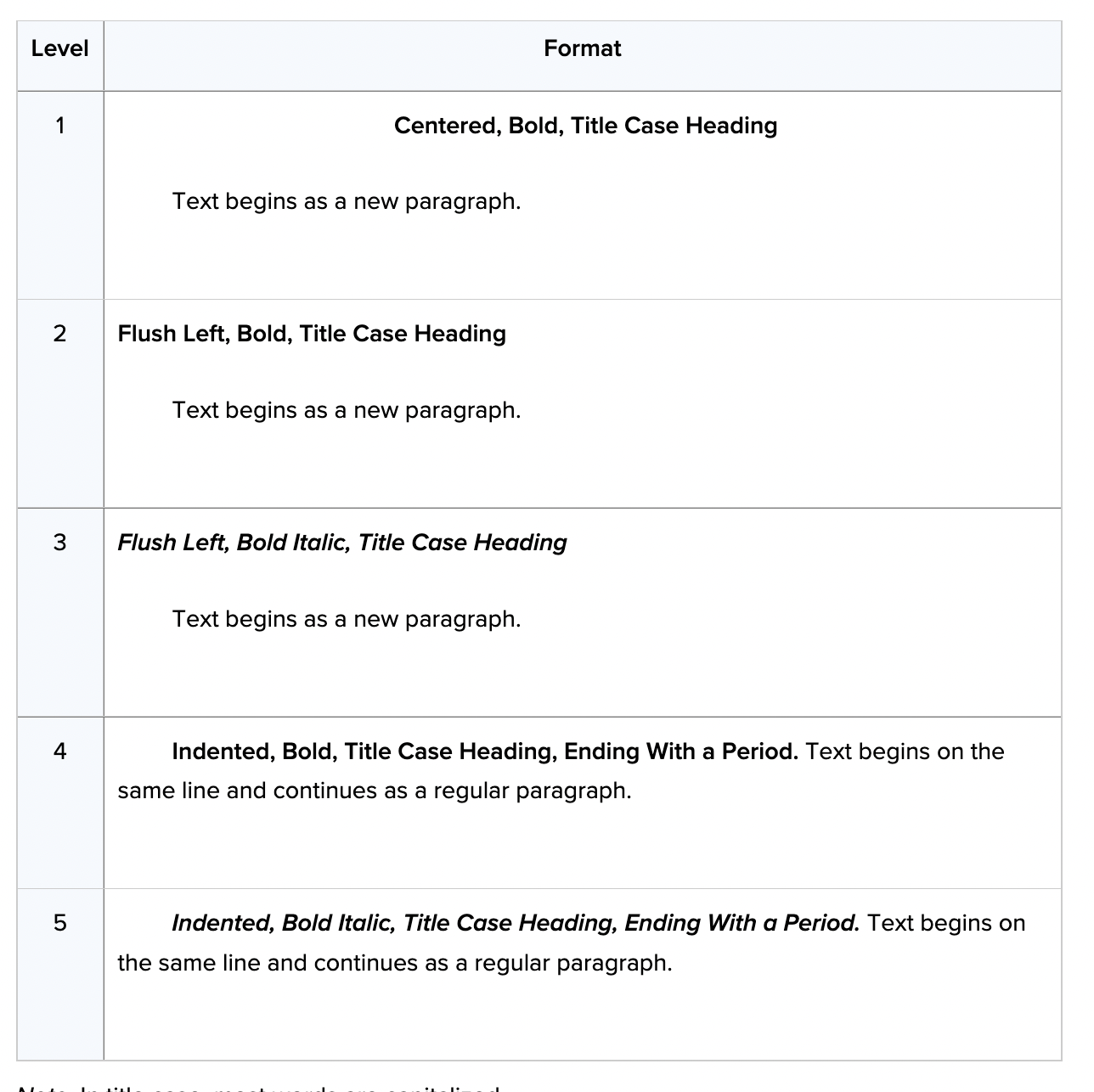 YöntemBulgularÖrnek Tablo:Tablo 1  48-66 Aylık Çocukların Çevre Farkındalık Düzeyleri Arasında Sosyo-Ekonomik Düzeye Göre Kruskal Wallis Testi Sonuçları*p<0,05Örnek Şekil:Şekil 1Otizm Spektrum Bozukluğuna Yönelik Toplumsal Tutumlar Ölçeği Türkçe Formu Yamaç-Birikinti (Scree Plot) Grafiği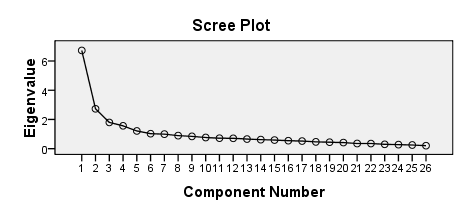 Tartışma, Sonuç ve Öneriler (Ayrı başlıklarda da verilebilir)KaynakçaTüm kaynaklar iki yana yaslı ve 1.25 cm asılıAPA kurallarını inceleyiniz: https://apastyle.apa.org/style-grammar-guidelines/references Aile GelirNSıralı OrtalamaPuan1400 ve altı3980,58Chi-quare29, 5821401-24008495,86SD42401-340043127,10P0,001*3401-440026147,884401 ve üstü28135,89Toplam220